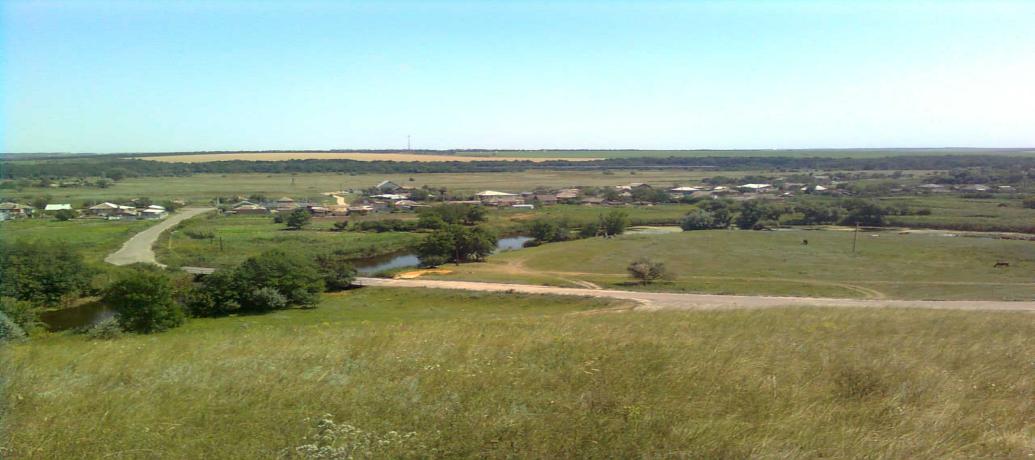 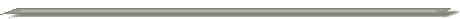 «ИНФОРМАЦИОННЫЙ ВЕСТНИК МИТЯКИНСКОГО СЕЛЬСКОГО ПОСЕЛЕНИЯ»Официальное средство массовой информации Митякинского сельского поселения «Информационный вестник Митякинского сельского поселения» издается на основании Решения Собрания депутатов Митякинского сельского поселения от 04.11.2013г. № 26. Документы, публикуемые в «Информационном вестнике Митякинского сельского поселения» соответствуют оригиналам и имеют юридическую силу.      № 4                                                                                                                                                                                       «30» сентября  2023 годаУчредитель и редакция                                                                Редактор                    Адрес редакции и издателя                                                                              Тираж      ЦенаСобрание депутатов Митякинского сельского                              Куркин                Ростовская область Тарасовский район                                                                   10 экз.      Бесплатнопоселения Тарасовского района                                                     Сергей                   ст. Митякинская ул. Ленина, 5Ростовской  области                                                                      Иванович                   Администрация МитякинскогоАдминистрация Митякинского сельского                                                                            сельского поселенияпоселения Тарасовского районаРостовской области.                                                                                                                                                                                                                                              Выходит не реже 1 раза в кварталвыпуск № 4   от  30.09.2023 г.С Е Г О Д Н Я   В   Н О М Е Р Е:РОССИЙСКАЯ ФЕДЕРАЦИЯ РОСТОВСКАЯ ОБЛАСТЬ ТАРАСОВСКИЙ РАЙОНМУНИЦИПАЛЬНОЕ ОБРАЗОВАНИЕ «МИТЯКИНСКОЕ СЕЛЬСКОЕ ПОСЕЛЕНИЕ» СОБРАНИЕ ДЕПУТАТОВ МИТЯКИНСКОГО СЕЛЬСКОГО ПОСЕЛЕНИЯРЕШЕНИЕО досрочном прекращении полномочий председателя Собрания депутатов –главы Митякинского сельского поселенияВ соответствии с пунктом 3 части 2 статьи 36 Федерального закона 
от 6 октября 2003 года № 131-ФЗ «Об общих принципах организации местного самоуправления в Российской Федерации», статьей 28, 30 Устава муниципального образования «Митякинское сельское поселение», Собрание депутатов Митякинского сельского поселенияРЕШИЛО:1. Полномочия председателя Собрания депутатов – Главы Митякинского сельского поселения Щурова Виктора Александровича считать прекращенными в связи со смертью 16.08.2023 г.2. Настоящее решение вступает в силу со дня его принятия и подлежит официальному обнародованию.      Заместитель Председателя Собрания депутатов –       главы Митякинского сельского поселения                                                           Е.А. ЗгодаРОССИЙСКАЯ ФЕДЕРАЦИЯ РОСТОВСКАЯ ОБЛАСТЬ ТАРАСОВСКИЙ РАЙОНМУНИЦИПАЛЬНОЕ ОБРАЗОВАНИЕ «МИТЯКИНСКОЕ СЕЛЬСКОЕ ПОСЕЛЕНИЕ» СОБРАНИЕ ДЕПУТАТОВ МИТЯКИНСКОГО СЕЛЬСКОГО ПОСЕЛЕНИЯРЕШЕНИЕОб избрании председателя Собрания депутатов –главы Митякинского сельского поселенияВ соответствии с пунктом 3 части 2 статьи 36 Федерального закона 
от 6 октября 2003 года № 131-ФЗ «Об общих принципах организации местного самоуправления в Российской Федерации», статьей 28, 30 Устава муниципального образования «Митякинское сельское поселение», Собрание депутатов Митякинского сельского поселенияРЕШИЛО:1. Избрать Председателем Собрания депутатов – главой Митякинского сельского поселения Горшколепова Сергея Ивановича.2. Настоящее решение вступает в силу со дня его принятия и подлежит официальному обнародованию.     Заместитель Председателя Собрания депутатов –      главы Митякинского сельского поселения                                Е.А. ЗгодаРОССИЙСКАЯ ФЕДЕРАЦИЯРОСТОВСКАЯ ОБЛАСТЬТАРАСОВСКИЙ РАЙОНМУНИЦИПАЛЬНОЕ ОБРАЗОВАНИЕ«МИТЯКИНСКОЕ СЕЛЬСКОЕ ПОСЕЛЕНИЕ»СОБРАНИЕ ДЕПУТАТОВ МИТЯКИНСКОГО СЕЛЬСКОГО ПОСЕЛЕНИЯРЕШЕНИЕ                      «04» сентября  2023 года                    № 18                          ст. Митякинская
Об избрании депутатов Собрания депутатов Тарасовского района     В соответствии с Областным законом от 21.11.2014 №255-ЗС "О представительных органах и главах муниципальных районов и главах поселений в Ростовской области", Уставом муниципального образования "Тарасовский район", Собрание депутатов сельского поселения  РЕШИЛО:       1. Избрать депутатом Собрания депутатов Тарасовского района:депутата Собрания депутатов Митякинского сельского поселения Анисимову Наталью Михайловну.       2. Направить настоящее решение в Собрание депутатов Тарасовского района.       3.  Решение вступает в силу после его официального обнародования.      Заместитель Председателя Собрания депутатов –      главы Митякинского сельского поселения                                                            Е.А.ЗгодаРОССИЙСКАЯ ФЕДЕРАЦИЯ                    РОСТОВСКАЯ ОБЛАСТЬ ТАРАСОВСКИЙ РАЙОНМУНИЦИПАЛЬНОЕ ОБРАЗОВАНИЕ «МИТЯКИНСКОЕ СЕЛЬСКОЕ ПОСЕЛЕНИЕ»СОБРАНИЕ ДЕПУТАТОВ МИТЯКИНСКОГО СЕЛЬСКОГО ПОСЕЛЕНИЯРЕШЕНИЕО внесении изменений в Решение Собрания депутатов Митякинского сельского поселения №17 от 30.08.2022 г. «Об оплате труда муниципальных служащих Митякинского сельского поселения»В целях совершенствования правового регулирования вопросов оплаты труда муниципальных служащих и лиц, замещающих муниципальные должности Митякинского сельского поселения Собрание депутатов Митякинского сельского поселенияРЕШИЛО:Внести изменения в Решение Собрания депутатов Митякинского сельского поселения № 17 от 30.08.2022 г. «Об оплате труда муниципальных служащих Митякинского сельского поселения» изложив Приложение № 4 в новой редакции согласно приложению. Настоящее решение вступает в силу со дня его официального опубликования и распространяется на правоотношения, возникшие с 1 января 2023 года.     Заместитель Председателя Собрания депутатов – главы Митякинского сельского поселения                                     Е. А. ЗгодаПриложение 4к решению Собрания депутатов Митякинского сельского поселения                                                                   «Об оплате труда муниципальных служащих                                                               Митякинского сельского поселения»Иные выплаты муниципальным служащим Митякинского сельского поселения        Ежегодная компенсация на лечение выплачивается в размере 4,8 должностных окладов в календарном году. Муниципальным  служащим  за счет средств местного  бюджета, муниципальным служащим, финансирование деятельности которых осуществляется за счет средств субвенций, предоставленных бюджету Митякинского сельского поселения для финансового обеспечения соответствующих государственных полномочий один раз в квартал  в размере 1,2 должностных окладов выплачивается компенсация на лечение без издания распорядительного документа в первой декаде месяца, следующего за истекшим кварталом, в четвертом квартале – до 25 декабря. В случае отсутствия бюджетных ассигнований в полном объеме, по согласованию с работником, срок выплаты ежегодной компенсации на лечение может быть перенесен.Муниципальному служащему, принятому на муниципальную службу в течение квартала, при уходе в отпуск по уходу за ребенком, при выходе на муниципальную службу муниципального служащего, находящегося в указанном отпуске, а также увольнение с муниципальной службы выплата компенсации на лечение производится пропорционально фактически отработанному в соответствующем квартале времени.         В случае увольнения с муниципальной службы по основаниям, предусмотренным п.3 ч.1 ст.19 Федерального закона РФ от 02.03.2007 №25-ФЗ «О муниципальной службе в Российской Федерации» ежегодная компенсация на лечение не выплачивается.Размер ежегодной компенсации на лечение определяется исходя из размеров должностного оклада, установленного на 1 января текущего года по соответствующей должности муниципальной службы.Заместитель Председателя Собрания депутатов – главы Митякинского сельского поселения                                     Е. А. ЗгодаРОССИЙСКАЯ ФЕДЕРАЦИЯ                                 РОСТОВСКАЯ ОБЛАСТЬТАРАСОВСКИЙ РАЙОНМУНИЦИПАЛЬНОЕ ОБРАЗОВАНИЕ «МИТЯКИНСКОЕ СЕЛЬСКОЕ ПОСЕЛЕНИЕ»СОБРАНИЕ ДЕПУТАТОВ МИТЯКИНСКОГО СЕЛЬСКОГО ПОСЕЛЕНИЯ Р Е Ш Е Н И Е № 20«О внесении изменений в Решение Собрания депутатов Митякинского сельского поселения от 28.12.2022 г. № 33 «О бюджете Митякинского сельского поселения Тарасовского района на 2023 год и на плановый период 2024 и 2025 годов»        ПринятоСобранием депутатов				            «04 »  сентябрь 2023 года        В соответствии с требованиями Бюджетного кодекса Российской Федерации, на основании Областного закона «Об областном бюджете на 2023 год и на плановый период 2024 и 2025 годов» Собрание депутатов Митякинского сельского поселенияРЕШИЛО:Внести в Решение Собрания депутатов Митякинского сельского поселения от 28.12.2022 г. № 33 «О бюджете Митякинского сельского поселения на 2023 год и на плановый период 2024 и 2025 годов» следующие изменения:Статья 1. в части 1 статьи 1:а) в пункте 1 цифры «14 568,4» заменить цифрами «14 667,7»;             б) в пункте 2 цифры «15 025,7» заменить цифрами «15 125,0»;2) в части 4 статьи 1:а) приложение 1 к Решению Собрания депутатов Митякинского сельского поселения от 28.12.2022 г. № 33 «О бюджете Митякинского сельского поселения Тарасовского района на 2023 год и на плановый период 2024 и 2025 годов» изложить в новой редакции.б) приложение 2 к Решению Собрания депутатов Митякинского сельского поселения от 28.12.2022 г. № 33 «О бюджете Митякинского сельского поселения Тарасовского района на 2023 год и на плановый период 2024 и 2025 годов» изложить в новой редакции.Статья 2. в части 3 статьи 3: а) приложение 4 к Решению Собрания депутатов Митякинского сельского поселения от 28.12.2022 г. № 33 «О бюджете Митякинского сельского поселения Тарасовского района на 2023 год и на плановый период 2024 и 2025 годов» изложить в новой редакции;б) приложение 5 к Решению Собрания депутатов Митякинского сельского поселения от 28.12.2022 г. № 33 «О бюджете Митякинского сельского поселения Тарасовского района на 2023 год и на плановый период 2024 и 2025 годов» изложить в новой редакции;в) приложение 6 к Решению Собрания депутатов Митякинского сельского поселения от 28.12.2022 г. № 33 «О бюджете Митякинского сельского поселения Тарасовского района на 2023 год и на плановый период 2024 и 2025 годов» изложить в новой редакции.Статья 3. в части 2 статьи 6:а) приложение 8 к Решению Собрания депутатов Митякинского сельского поселения от 28.12.2022 г. № 33 «О бюджете Митякинского сельского поселения Тарасовского района на 2023 год и на плановый период 2024 и 2025 годов» изложить в новой редакции.Статья 4. Настоящее решение вступает в силу со дня его официального опубликования. Заместитель Председателя Собрания депутатов -главы Митякинского сельского поселения				      Е.А. ЗгодаПояснительная записка.		 Просим Вас рассмотреть и согласовать следующие изменения в бюджет Митякинского сельского поселения Тарасовского района, в том числе: По доходам увеличение на сумму на сумму 99,3 тыс. рублей, из них: – 50,0 тыс. рублей - Единый сельскохозяйственный налог;- 49,3 тыс. рублей - Прочие межбюджетные трансферты, передаваемые бюджетам сельских поселений.Увеличение направлены на следующие расходы:- 50,0 тыс. руб. - оплаты подключения (технологического присоединения) газоиспользующего оборудования и объекта капитального строительства: нежилое здание (сельский дом культуры), расположенного по адресу: Ростовская обл., Тарасовский район, х. Дубы, ул. Центральная,42.Перераспределение расходов на сумму 83,4 тыс. рублей (83,4 тыс. руб. - экономия по ГСМ) направлены на:- 22,4 тыс. руб. – приобретение внешних носителей памяти для компьютеров;-  20,0 тыс. руб. - заключения договора на техническое обслуживание сети наружного освещения; - 40,2 тыс. руб. - создания персонального сайта учреждения МДК со структурой в соответствии с требованиями нормативно правовых актов законодательства РФ, а так же подключение модуля «Пушкинская карта»;- 0,8 тыс. руб. - оплаты подключения (технологического присоединения) газоиспользующего оборудования и объекта капитального строительства: нежилое здание (сельский дом культуры), расположенного по адресу: Ростовская обл., Тарасовский район, х. Дубы, ул. Центральная,42;- 49,3 тыс. рублей - разработка проектной документации по газификации сельского дома культуры, находящегося по адресу: Ростовская обл., Тарасовский район, х. Дубы, ул. Центральная,42.Приложение 1к решению Собрания депутатов Митякинского сельского поселения №20 от 04.09.2023 г. «О внесении изменений в Решение Собрания депутатов Митякинского сельского поселения № 33 от 28.12.2022 г. «О бюджете Митякинского сельского поселения Тарасовского района на 2023 год и на плановый период 2024 и 2025годов»»Объем поступлений доходов бюджета бюджета Митякинского сельского поселения                                                                                                                                                                                                 Тарасовского районана 2023 год и на плановый период 2024 и 2025 годов(тыс. рублей)Приложение 2к решению Собрания депутатов Митякинского сельского поселения № 20 от 04.09.2023 г. «О внесении изменений в Решение Собрания депутатов Митякинского сельского поселения № 33 от 28.12.2022 г. «О бюджете Митякинского сельского поселения Тарасовского района на 2023 год и на плановый период 2024 и 2025годов»»Источники финансирования дефицита бюджета Митякинского сельского поселения Тарасовского района на 2023 год и на плановый период 2024 и 2025 годов (тыс. рублей)Решение Собрания депутатов Митякинского сельского поселения Тарасовского района Решение №16 от 04.09.2023 г. «Об досрочном прекращении полномочий Председателя Собрания Депутатов Митякинского сельского поселения»ст.3	Решение Собрания депутатов Митякинского сельского поселения Тарасовского района Решение № 17 от 04.09.2023 г.  «Об избрании Председателя Собрания депутатов Митякинского сельского поселения»ст.4Решение Собрания депутатов Митякинского сельского поселения Тарасовского района Решение № 18 от 04.09.2023 г. «Об избрании депутата собрания депутатов Тарасовского района»ст.5Решение Собрания депутатов Митякинского сельского поселения Тарасовского района Решение № 19 от 04.09.2023 г. «О внесении изменений в Решение Собрания депутатов Митякинского с/п № 17 от 30.08.2022 г. «Об оплате муниципальных служащих Митякинского с/п»ст.6-7Решение Собрания депутатов Митякинского сельского поселения Тарасовского района Решение № 20 от 04.09.2023 г. «О внесении изменений в Решение Собрания депутатов Митякинского с/п « О бюджете Митякинского с/п»ст.8-54Решение Собрания депутатов Митякинского сельского поселения Тарасовского района Решение № 21 от 12.09.2023 г. «О назначении исполняющего обязанности главы Администрации Митякинского с/п»ст.5504 сентября  2023 года№ 16ст.Митякинская04 сентября  2023 года№ 17ст.Митякинская04.09.2023 г.№19ст. МитякинскаяКод бюджетной классификации Российской ФедерацииНаименование2023 год2024 год2025 год1123451 00 00000 00 0000 000 НАЛОГОВЫЕ И НЕНАЛОГОВЫЕ ДОХОДЫНАЛОГОВЫЕ И НЕНАЛОГОВЫЕ ДОХОДЫ4 449,94 549,24 660,41 01 00000 00 0000 000 НАЛОГИ НА ПРИБЫЛЬ, ДОХОДЫНАЛОГИ НА ПРИБЫЛЬ, ДОХОДЫ1 095,71 207,21 279,51 01 02000 01 0000 110 Налог на доходы физических лицНалог на доходы физических лиц1 095,71 207,21 279,51 01 02010 01 0000 110 Налог на доходы физических лиц с доходов, источником которых является налоговый агент, за исключением доходов, в отношении которых исчисление и уплата налога осуществляются в соответствии со статьями 227, 2271и 228 Налогового кодекса Российской ФедерацииНалог на доходы физических лиц с доходов, источником которых является налоговый агент, за исключением доходов, в отношении которых исчисление и уплата налога осуществляются в соответствии со статьями 227, 2271и 228 Налогового кодекса Российской Федерации1 093,71 205,11 277,31 01 02020 01 0000 110 Налог на доходы физических лиц с доходов, полученных от осуществления деятельности физическими лицами, зарегистрированными в качестве индивидуальных предпринимателей, нотариусов, занимающихся частной практикой, адвокатов, учредивших адвокатские кабинеты, и других лиц, занимающихся частной практикой в соответствии со статьей 227 Налогового кодекса Российской ФедерацииНалог на доходы физических лиц с доходов, полученных от осуществления деятельности физическими лицами, зарегистрированными в качестве индивидуальных предпринимателей, нотариусов, занимающихся частной практикой, адвокатов, учредивших адвокатские кабинеты, и других лиц, занимающихся частной практикой в соответствии со статьей 227 Налогового кодекса Российской Федерации2,02,12,21 05 00000 00 0000 000 НАЛОГИ НА СОВОКУПНЫЙ ДОХОДНАЛОГИ НА СОВОКУПНЫЙ ДОХОД763,2713,2713,21 05 03000 01 0000 110 Единый сельскохозяйственный налогЕдиный сельскохозяйственный налог763,2713,2713,21 05 03010 01 0000 110 Единый сельскохозяйственный налогЕдиный сельскохозяйственный налог763,2713,2713,21 06 00000 00 0000 000 НАЛОГИ НА ИМУЩЕСТВОНАЛОГИ НА ИМУЩЕСТВО1 636,01 636,01 636,01 06 01000 00 0000 110 Налог на имущество физических лицНалог на имущество физических лиц273,0273,0273,01 06 01030 00 0000 110 1 06 0600000 0000 1101 06 06030 00 0000 1101 06 06033 00 0000 1101 06 0603310 0000 110Налог на имущество физических лиц, взимаемый по ставкам, применяемым к объектам налогообложения, расположенным в границах сельских поселенийЗемельный налогЗемельный налог с организацийЗемельный налог с организаций, обладающих земельным участком, расположенным в границах сельских поселенийЗемельный налог с организаций, обладающих земельным участком, расположенным в границах сельских поселений (сумма платежа (перерасчеты, недоимка и задолженность по соответствующему платежу, в том числе по отмененному)	Налог на имущество физических лиц, взимаемый по ставкам, применяемым к объектам налогообложения, расположенным в границах сельских поселенийЗемельный налогЗемельный налог с организацийЗемельный налог с организаций, обладающих земельным участком, расположенным в границах сельских поселенийЗемельный налог с организаций, обладающих земельным участком, расположенным в границах сельских поселений (сумма платежа (перерасчеты, недоимка и задолженность по соответствующему платежу, в том числе по отмененному)	273,01 363,0387,0387,0         387,0273,01 363,0387,0387,0387,0273,01 363,0387,0387,0387,01 06 06040 00 0000 110 Земельный налог с физических лицЗемельный налог с физических лиц976,0976,0976,01 06 0604300 0000 110 1 06 06043 00 0000 110	Земельный налог с физических лиц, обладающих земельным участком, расположенным в границах сельских поселенийЗемельный налог с физических лиц, обладающих земельным участком, расположенным в границах сельских поселений (сумма платежа (перерасчеты, недоимка и задолженность по соответствующему платежу, в том числе по отмененному)Земельный налог с физических лиц, обладающих земельным участком, расположенным в границах сельских поселенийЗемельный налог с физических лиц, обладающих земельным участком, расположенным в границах сельских поселений (сумма платежа (перерасчеты, недоимка и задолженность по соответствующему платежу, в том числе по отмененному)976,0        976,0976,0976,0976,0976,01 08 00000 00 0000 000 ГОСУДАРСТВЕННАЯ ПОШЛИНАГОСУДАРСТВЕННАЯ ПОШЛИНА19,319,319,31 08 04000 01 0000 110 Государственная пошлина за совершение нотариальных действий (за исключением действий, совершаемых консульскими учреждениями Российской Федерации)Государственная пошлина за совершение нотариальных действий (за исключением действий, совершаемых консульскими учреждениями Российской Федерации)19,319,319,31 08 04020 01 0000 110 Государственная пошлина за совершение нотариальных действий должностными лицами органов местного самоуправления, уполномоченными в соответствии с законодательными актами Российской Федерации на совершение нотариальных действийГосударственная пошлина за совершение нотариальных действий должностными лицами органов местного самоуправления, уполномоченными в соответствии с законодательными актами Российской Федерации на совершение нотариальных действий19,319,319,31 11 00000 00 0000 000 ДОХОДЫ ОТ ИСПОЛЬЗОВАНИЯ ИМУЩЕСТВА, НАХОДЯЩЕГОСЯ В ГОСУДАРСТВЕННОЙ И МУНИЦИПАЛЬНОЙ СОБСТВЕННОСТИДОХОДЫ ОТ ИСПОЛЬЗОВАНИЯ ИМУЩЕСТВА, НАХОДЯЩЕГОСЯ В ГОСУДАРСТВЕННОЙ И МУНИЦИПАЛЬНОЙ СОБСТВЕННОСТИ935,7973,51012,41 11 05000 00 0000 120 Доходы, получаемые в виде арендной либо иной платы за передачу в возмездное пользование государственного и муниципального имущества (за исключением имущества бюджетных и автономных учреждений, а также имущества государственных и муниципальных унитарных предприятий, в том числе казенных)Доходы, получаемые в виде арендной либо иной платы за передачу в возмездное пользование государственного и муниципального имущества (за исключением имущества бюджетных и автономных учреждений, а также имущества государственных и муниципальных унитарных предприятий, в том числе казенных)875,5910,9947,31 11 05020 00 0000 120 Доходы, получаемые в виде арендной платы за земли после разграничения государственной собственности на землю, а также средства от продажи права на заключение договоров аренды указанных земельных участков (за исключением земельных участков бюджетных и автономных учреждений)Доходы, получаемые в виде арендной платы за земли после разграничения государственной собственности на землю, а также средства от продажи права на заключение договоров аренды указанных земельных участков (за исключением земельных участков бюджетных и автономных учреждений)804,1836,3869,71 11 0502510 0000 120 Доходы, получаемые в виде арендной платы, а также средства от продажи права на заключение договоров аренды за земли, находящиеся в собственности сельских поселений (за исключением земельных участков муниципальных бюджетных и автономных учреждений)Доходы, получаемые в виде арендной платы, а также средства от продажи права на заключение договоров аренды за земли, находящиеся в собственности сельских поселений (за исключением земельных участков муниципальных бюджетных и автономных учреждений)804,1836,3869,71 11 05030 00 0000 120 Доходы от сдачи в аренду имущества, находящегося в оперативном управлении органов государственной власти, органов местного самоуправления, органов управления государственными внебюджетными фондами и созданных ими учреждений (за исключением имущества бюджетных и автономных учреждений)Доходы от сдачи в аренду имущества, находящегося в оперативном управлении органов государственной власти, органов местного самоуправления, органов управления государственными внебюджетными фондами и созданных ими учреждений (за исключением имущества бюджетных и автономных учреждений)71,474,677,61 11 0503510 0000 120 Доходы от сдачи в аренду имущества, находящегося в оперативном управлении органов управления сельских поселений и созданных ими учреждений (за исключением имущества муниципальных бюджетных и автономных учреждений)Доходы от сдачи в аренду имущества, находящегося в оперативном управлении органов управления сельских поселений и созданных ими учреждений (за исключением имущества муниципальных бюджетных и автономных учреждений)71,474,677,61 11 09000 00 0000 120 ПРОЧИЕ ДОХОДЫ ОТ ИСПОЛЬЗОВАНИЯ ИМУЩЕСТВА И ПРАВ, НАХОДЯЩИХСЯ В ГОСУДАРСТВЕННОЙ И МУНИЦИПАЛЬНОЙ СОБСТВЕННОСТИ (ЗА ИСКЛЮЧЕНИЕМ ИМУЩЕСТВА БЮДЖЕТНЫХ И АВТОНОМНЫХ УЧРЕЖДЕНИЙ, А ТАКЖЕ ИМУЩЕСТВА ГОСУДАРСТВЕННЫХ И МУНИЦИПАЛЬНЫХ УНИТАРНЫХ ПРЕДПРИЯТИЙ, В ТОМ ЧИСЛЕ КАЗЕННЫХ)ПРОЧИЕ ДОХОДЫ ОТ ИСПОЛЬЗОВАНИЯ ИМУЩЕСТВА И ПРАВ, НАХОДЯЩИХСЯ В ГОСУДАРСТВЕННОЙ И МУНИЦИПАЛЬНОЙ СОБСТВЕННОСТИ (ЗА ИСКЛЮЧЕНИЕМ ИМУЩЕСТВА БЮДЖЕТНЫХ И АВТОНОМНЫХ УЧРЕЖДЕНИЙ, А ТАКЖЕ ИМУЩЕСТВА ГОСУДАРСТВЕННЫХ И МУНИЦИПАЛЬНЫХ УНИТАРНЫХ ПРЕДПРИЯТИЙ, В ТОМ ЧИСЛЕ КАЗЕННЫХ)60,262,665,11 11 09080 00 0000 120 Плата, поступившая в рамках договора за предоставление права на размещение и эксплуатацию нестационарного торгового объекта, установку и эксплуатацию рекламных конструкций на землях или земельных участках, находящихся в государственной или муниципальной собственности, и на землях или земельных участках, государственная собственность на которые не разграниченаПлата, поступившая в рамках договора за предоставление права на размещение и эксплуатацию нестационарного торгового объекта, установку и эксплуатацию рекламных конструкций на землях или земельных участках, находящихся в государственной или муниципальной собственности, и на землях или земельных участках, государственная собственность на которые не разграничена60,262,665,11 11 0908010 0000 120 Плата, поступившая в рамках договора за предоставление права на размещение и эксплуатацию нестационарного торгового объекта, установку и эксплуатацию рекламных конструкций на землях или земельных участках, находящихся в собственности сельских поселений, и на землях или земельных участках, государственная собственность на которые не разграниченаПлата, поступившая в рамках договора за предоставление права на размещение и эксплуатацию нестационарного торгового объекта, установку и эксплуатацию рекламных конструкций на землях или земельных участках, находящихся в собственности сельских поселений, и на землях или земельных участках, государственная собственность на которые не разграничена60,262,665,12 00 00000 00 0000 000 БЕЗВОЗМЕЗДНЫЕ ПОСТУПЛЕНИЯБЕЗВОЗМЕЗДНЫЕ ПОСТУПЛЕНИЯ10 217,86 699,86 071,12 02 00000 00 0000 000 БЕЗВОЗМЕЗДНЫЕ ПОСТУПЛЕНИЯ ОТ ДРУГИХ БЮДЖЕТОВ БЮДЖЕТНОЙ СИСТЕМЫ РОССИЙСКОЙ ФЕДЕРАЦИИБЕЗВОЗМЕЗДНЫЕ ПОСТУПЛЕНИЯ ОТ ДРУГИХ БЮДЖЕТОВ БЮДЖЕТНОЙ СИСТЕМЫ РОССИЙСКОЙ ФЕДЕРАЦИИ10 217,86 699,86 071,12 02 10000 00 0000 150 Дотации бюджетам бюджетной системы Российской ФедерацииДотации бюджетам бюджетной системы Российской Федерации8 375,96 392,65 753,32 02 15001 00 0000 150 Дотации на выравнивание бюджетной обеспеченностиДотации на выравнивание бюджетной обеспеченности7 990,86 392,65 753,32 02 15001 10 0000 150 2 02 15002 00 0000 1502 02 15002 10 0000 150Дотации бюджетам сельских поселений на выравнивание бюджетной обеспеченности из бюджета субъекта Российской ФедерацииДотации бюджетам на поддержку мер по обеспечению сбалансированности бюджетовДотации бюджетам сельских поселений на поддержку мер по обеспечению сбалансированности бюджетовДотации бюджетам сельских поселений на выравнивание бюджетной обеспеченности из бюджета субъекта Российской ФедерацииДотации бюджетам на поддержку мер по обеспечению сбалансированности бюджетовДотации бюджетам сельских поселений на поддержку мер по обеспечению сбалансированности бюджетов7 990,8385,1385,16 392,60,00,05 753,30,00,02 02 30000 00 0000 1502 02 30024 00 0000 1502 02 3002410 0000 150Субвенции бюджетам бюджетной системы Российской ФедерацииСубвенции местным бюджетам на выполнение передаваемых полномочий субъектов Российской ФедерацииСубвенции бюджетам сельских поселений на выполнение передаваемых полномочий субъектов Российской ФедерацииСубвенции бюджетам бюджетной системы Российской ФедерацииСубвенции местным бюджетам на выполнение передаваемых полномочий субъектов Российской ФедерацииСубвенции бюджетам сельских поселений на выполнение передаваемых полномочий субъектов Российской Федерации294,20,20,2307,20,20,2317,80,20,22 02 35118 00 0000 150 Субвенции бюджетам на осуществление первичного воинского учета органами местного самоуправления поселений, муниципальных и городских округовСубвенции бюджетам на осуществление первичного воинского учета органами местного самоуправления поселений, муниципальных и городских округов294,0307,0317,62 02 35118 10 0000 150 Субвенции бюджетам сельских поселений на осуществление первичного воинского учета органами местного самоуправления поселений, муниципальных и городских округовСубвенции бюджетам сельских поселений на осуществление первичного воинского учета органами местного самоуправления поселений, муниципальных и городских округов294,0307,0317,62 02 40000 00 0000 150 Иные межбюджетные трансфертыИные межбюджетные трансферты1 547,70,00,02 02 40014 10 0000 150Межбюджетные трансферты, передаваемые бюджетам сельских поселений из бюджетов муниципальных районов на осуществление части полномочий по решению вопросов местного значения в соответствии с заключенными соглашениямиМежбюджетные трансферты, передаваемые бюджетам сельских поселений из бюджетов муниципальных районов на осуществление части полномочий по решению вопросов местного значения в соответствии с заключенными соглашениями1 438,40,00,02 02 49999 00 0000 150Прочие межбюджетные трансферты, передаваемые бюджетамПрочие межбюджетные трансферты, передаваемые бюджетам109,30,00,02 02 49999 10 0000 150Прочие межбюджетные трансферты, передаваемые бюджетам сельских поселений Прочие межбюджетные трансферты, передаваемые бюджетам сельских поселений 109,30,00,0Всего доходовВсего доходов14 667,711 249,010 731,5Заместитель Председателя Собрания депутатов-                                                                                                                                         главы Митякинского сельского поселения       Е.А. ЗгодаКод бюджетной классификации Российской ФедерацииНаименование2023 год2024 год2025 год1234501 00 00 00 00 0000 000ИСТОЧНИКИ ВНУТРЕННЕГО ФИНАНСИРОВАНИЯ ДЕФИЦИТОВ БЮДЖЕТОВ457,30,00,001 05 00 00 00 0000 000Изменение остатков средств на счетах по учету средств бюджета457,30,00,001 05 00 00 00 0000 500Увеличение остатков средств бюджетов14 667,711 249,010 731,501 05 02 00 00 0000 500Увеличение прочих остатков средств бюджетов14 667,711 249,010 731,501 05 02 01 00 0000 510Увеличение прочих остатков денежных средств бюджетов14 667,711 249,010 731,501 05 02 01 10 0000 510Увеличение прочих остатков денежных средств бюджетов поселений14 667,711 249,010 731,501 05 00 00 00 0000 600Уменьшение остатков средств бюджетов15 125,011 249,010 731,501 05 02 00 00 0000 600Уменьшение прочих остатков средств бюджетов15 125,011 249,010 731,501 05 02 01 00 0000 610Уменьшение прочих остатков денежных средств бюджетов15 125,011 249,010 731,501 05 02 01 10 0000 610Уменьшение прочих остатков денежных средств бюджетов поселений15 125,011 249,010 731,5Заместитель Председателя Собрания депутатов-                                                                                                                                                                Главы Митякинского сельского поселения                                                                                                             Е.А. ЗгодаЗаместитель Председателя Собрания депутатов-                                                                                                                                                                Главы Митякинского сельского поселения                                                                                                             Е.А. ЗгодаЗаместитель Председателя Собрания депутатов-                                                                                                                                                                Главы Митякинского сельского поселения                                                                                                             Е.А. ЗгодаЗаместитель Председателя Собрания депутатов-                                                                                                                                                                Главы Митякинского сельского поселения                                                                                                             Е.А. ЗгодаЗаместитель Председателя Собрания депутатов-                                                                                                                                                                Главы Митякинского сельского поселения                                                                                                             Е.А. ЗгодаЗаместитель Председателя Собрания депутатов-                                                                                                                                                                Главы Митякинского сельского поселения                                                                                                             Е.А. ЗгодаЗаместитель Председателя Собрания депутатов-                                                                                                                                                                Главы Митякинского сельского поселения                                                                                                             Е.А. ЗгодаПриложение 4 к решению Собрания  депутатов Митякинского сельского поселения № 20 от 04.09.2023 г. "О внесении изменений в Решение Собрания депутатов Митякинского сельского поселения  № 33 от 28.12.2022 г.                           Собрания  депутатов Митякинского сельского поселения № 20 от 04.09.2023 г. "О внесении изменений в Решение Собрания депутатов Митякинского сельского поселения  № 33 от 28.12.2022 г.                           Собрания  депутатов Митякинского сельского поселения № 20 от 04.09.2023 г. "О внесении изменений в Решение Собрания депутатов Митякинского сельского поселения  № 33 от 28.12.2022 г.                           Собрания  депутатов Митякинского сельского поселения № 20 от 04.09.2023 г. "О внесении изменений в Решение Собрания депутатов Митякинского сельского поселения  № 33 от 28.12.2022 г.                           Собрания  депутатов Митякинского сельского поселения № 20 от 04.09.2023 г. "О внесении изменений в Решение Собрания депутатов Митякинского сельского поселения  № 33 от 28.12.2022 г.                           " О бюджете Митякинского сельского поселения Тарасовского района на 2023 год и на плановый период 2024 и 2025 годов""Распределение бюджетных ассигнований по разделам, подразделам, целевым статьям (муниципальным  программам Митякинского сельского поселения и непрограммным направлениям деятельности), группам (подгруппам) видов расходов классификации расходов бюджета на 2023 год и на плановый период 2024 и 2025 годовРаспределение бюджетных ассигнований по разделам, подразделам, целевым статьям (муниципальным  программам Митякинского сельского поселения и непрограммным направлениям деятельности), группам (подгруппам) видов расходов классификации расходов бюджета на 2023 год и на плановый период 2024 и 2025 годовРаспределение бюджетных ассигнований по разделам, подразделам, целевым статьям (муниципальным  программам Митякинского сельского поселения и непрограммным направлениям деятельности), группам (подгруппам) видов расходов классификации расходов бюджета на 2023 год и на плановый период 2024 и 2025 годовРаспределение бюджетных ассигнований по разделам, подразделам, целевым статьям (муниципальным  программам Митякинского сельского поселения и непрограммным направлениям деятельности), группам (подгруппам) видов расходов классификации расходов бюджета на 2023 год и на плановый период 2024 и 2025 годовРаспределение бюджетных ассигнований по разделам, подразделам, целевым статьям (муниципальным  программам Митякинского сельского поселения и непрограммным направлениям деятельности), группам (подгруппам) видов расходов классификации расходов бюджета на 2023 год и на плановый период 2024 и 2025 годовРаспределение бюджетных ассигнований по разделам, подразделам, целевым статьям (муниципальным  программам Митякинского сельского поселения и непрограммным направлениям деятельности), группам (подгруппам) видов расходов классификации расходов бюджета на 2023 год и на плановый период 2024 и 2025 годовРаспределение бюджетных ассигнований по разделам, подразделам, целевым статьям (муниципальным  программам Митякинского сельского поселения и непрограммным направлениям деятельности), группам (подгруппам) видов расходов классификации расходов бюджета на 2023 год и на плановый период 2024 и 2025 годовРаспределение бюджетных ассигнований по разделам, подразделам, целевым статьям (муниципальным  программам Митякинского сельского поселения и непрограммным направлениям деятельности), группам (подгруппам) видов расходов классификации расходов бюджета на 2023 год и на плановый период 2024 и 2025 годовРаспределение бюджетных ассигнований по разделам, подразделам, целевым статьям (муниципальным  программам Митякинского сельского поселения и непрограммным направлениям деятельности), группам (подгруппам) видов расходов классификации расходов бюджета на 2023 год и на плановый период 2024 и 2025 годов (тыс. руб.) (тыс. руб.) (тыс. руб.)НаименованиеРзПРЦСРВР2023 г.2024 г.2024 г.2025 г.НаименованиеРзПРЦСРВР2023 г.2024 г.2024 г.2025 г.Всего15 125,011 249,011 249,010 731,5ОБЩЕГОСУДАРСТВЕННЫЕ ВОПРОСЫ01008 004,97 173,87 173,87 575,3Функционирование Правительства Российской Федерации, высших исполнительных органов государственной власти субъектов Российской Федерации, местных администраций01047 156,96 900,26 900,27 054,6Расходы на выплаты по оплате труда работников Администрации Митякинского сельского поселения в рамках обеспечения деятельности Администрации Митякинского сельского поселния (Расходы на выплаты персоналу государственных (муниципальных) органов)010489.1.00.001101206 276,46 451,16 451,16 588,2Расходы на обеспечение функций органов местного самоуправления Митякинского сельского поселения в рамках обеспечения деятельности Администрации Митякинского сельского поселения (Расходы на выплаты персоналу государственных (муниципальных) органов)010489.1.00.00190120 332,1 350,4 350,4 364,4Расходы на обеспечение функций органов местного самоуправления Митякинского сельского поселения в рамках обеспечения деятельности Администрации Митякинского сельского поселения (Иные закупки товаров, работ и услуг для обеспечения государственных (муниципальных) нужд)010489.1.00.00190240 543,9 98,5 98,5 101,8Расходы на осуществление полномочий на принятие решений и проведение на территории поселения мероприятий по выявлению правообладателей ранее учтённых объектов недвижимости, направление сведений о правообладателях данных объектов недвижимости для внесения в ЕГРН (Иные закупки товаров, работ и услуг для обеспечения государственных (муниципальных) нужд)010489.9.00.20580240 4,3 0,0 0,0 0,0Субвенция на осуществление полномочий по определению в соответствии с частью 1 статьи 11.2 Областного закона от 25 октября 2002 года № 273-ЗС «Об административных правонарушениях» перечня должностных лиц, уполномоченных составлять протоколы об административных правонарушениях, по иным непрограммным мероприятиям в рамках обеспечения Администрации Митякинского сельского поселения (Иные закупки товаров, работ и услуг для обеспечения государственных (муниципальных) нужд)010489.9.00.72390240 0,2 0,2 0,2 0,2Резервные фонды0111 5,0 0,0 0,0 0,0Реализация направления расходов по иным непрограммным мероприятиям в рамках непрограммного направления деятельности «Реализация функций иных органов местного самоуправления Митякинского сельского поселения" (Резервные средства)011199.1.00.90100870 5,0 0,0 0,0 0,0Другие общегосударственные вопросы0113 843,0 273,6 273,6 520,7Закупка товаров, работ, услуг в сфере информационно-коммуникационных технологий в рамках подпрограммы "Обеспечение реализации муниципальной программы Митякинского сельского поселения "Информационное общество" муниципальной программы Митякинского сельского поселения "Информационное общество" (Иные закупки товаров, работ и услуг для обеспечения государственных (муниципальных) нужд)011301.1.00.99990240 302,4 0,0 0,0 0,0Мероприятия по диспансеризации муниципальных служащих Митякинского сельского поселения в рамках подпрограммы "Развитие муниципального управления и муниципальной службы Митякинского сельского поселения муниципальной программы "Муниципальная политика" (Иные закупки товаров, работ и услуг для обеспечения государственных (муниципальных) нужд)011307.1.00.20480240 25,0 0,0 0,0 0,0Осуществление закупок в части приобретения работ, услуг по освещени. деятельности органов местного самоуправления Митякинского сельского поселения в средствах массовой информации, печатных изданиях, на официальном сайте Митякинского сельского поселения (Иные закупки товаров, работ и услуг для обеспечения государственных (муниципальных) нужд)011307.1.00.20490240 100,0 0,0 0,0 0,0Членство Администрации Митякинского сельского поселения в ассоциации "Совет муниципальных образований Ростовской области" (Уплата налогов, сборов и иных платежей)011307.1.00.20500850 20,0 0,0 0,0 0,0Закупка товаров, работ, услуг в целях реализации мероприятий по энергоэффективности в Митякинском сельском поселении в рамках подпрограммы " Энергосбережение и повышение энергетической эффективности в муниципальных учреждениях" муниципальной программы Митякинского сельского поселения "Энергоэффективность и развитие энергетики" (Иные закупки товаров, работ и услуг для обеспечения государственных (муниципальных) нужд)011308.1.00.99990240 20,0 0,0 0,0 0,0Оценка муниципального имущества, признание прав и регулирование отношений по муниципальной собственности Митякинского сельского поселения по иным непрограммным мероприятиям в рамках непрограммного направления деятельности «Реализация функций иных органов местного самоуправления Митякинского сельского поселения» (Иные закупки товаров, работ и услуг для обеспечения государственных (муниципальных) нужд)011399.9.00.20140240 70,0 0,0 0,0 0,0Условно утвержденные расходы по иным непрограммным мероприятиям в рамках непрограммного направления деятельности органов местного управления муниципального образования "Митякинское сельское поселение" (Специальные расходы)011399.9.00.90110880 0,0 273,6 273,6 520,7Реализация направления расходов по иным непрограммным мероприятиям в рамках непрограммного направления деятельности «Реализация функций иных органов местного самоуправления Митякинского сельского поселения" (Уплата налогов, сборов и иных платежей)011399.9.00.99990850 293,6 0,0 0,0 0,0Реализация направления расходов по иным непрограммным мероприятиям в рамках непрограммного направления деятельности «Реализация функций иных органов местного самоуправления Митякинского сельского поселения" (Иные закупки товаров, работ и услуг для обеспечения государственных (муниципальных) нужд)011399.9.00.99990240 12,0 0,0 0,0 0,0НАЦИОНАЛЬНАЯ ОБОРОНА0200 294,0 307,0 307,0 317,6Мобилизационная и вневойсковая подготовка0203 294,0 307,0 307,0 317,6Субвенции бюджетам сельских поселений на осуществление первичного воинского учета органами местного самоуправления поселений, муниципальных и городских округов по иным непрограммным мероприятиям в рамках непрограммного направления деятельности «Обеспечение деятельности Администрации Митякинского сельского поселения» (Расходы на выплаты персоналу государственных (муниципальных) органов)020389.9.00.51180120 284,0 285,7 285,7 286,9Субвенции бюджетам сельских поселений на осуществление первичного воинского учета органами местного самоуправления поселений, муниципальных и городских округов по иным непрограммным мероприятиям в рамках непрограммного направления деятельности «Обеспечение деятельности Администрации Митякинского сельского поселения» (Иные закупки товаров, работ и услуг для обеспечения государственных (муниципальных) нужд)020389.9.00.51180240 10,0 21,3 21,3 30,7Расходы на приобретение пожарного оборудования и снаряжения (Иные закупки товаров, работ и услуг для обеспечения государственных (муниципальных) нужд)031002.1.00.20560240 0,0 0,0 0,0 0,0НАЦИОНАЛЬНАЯ ЭКОНОМИКА04001 514,1 0,0 0,0 0,0Дорожное хозяйство (дорожные фонды)04091 434,1 0,0 0,0 0,0Расходы на осуществление Администрацией Митякинского сельского поселения переданных полномочий муниципального района на ремонт и содержание автомобильных дорог общего пользования по иным непрограммным мероприятиям в рамках непрограммных расходов органов местного самоуправления Митякинского сельского поселения»040903.1.00.999902401 434,1 0,0 0,0 0,0Другие вопросы в области национальной экономики0412 80,0 0,0 0,0 0,0Расходы на топографо-геодезические, картографические и землеустроительные работы (Иные закупки товаров, работ и услуг для обеспечения государственных (муниципальных) нужд)041299.9.00.20420240 80,0 0,0 0,0 0,0ЖИЛИЩНО-КОММУНАЛЬНОЕ ХОЗЯЙСТВО0500 527,1 0,0 0,0 0,0Коммунальное хозяйство0502 460,0 0,0 0,0 0,0Расходы по содержанию, обслуживанию и ремонту газопроводов в рамках подпрограммы "Создание условий для обеспечения качественными коммунальными услугами населения Митякинского сельского поселения" муниципальной программы «Обеспечение качественными жилищно-коммунальными услугами населения Митякинского сельского поселения Тарасовского района» (Иные закупки товаров, работ и услуг для обеспечения государственных (муниципальных) нужд)050204.1.00.20020240 10,0 0,0 0,0 0,0Оплата электроэнергии за уличное освещение в рамках подпрограммы "Создание условий для обеспечения качественными коммунальными услугами населения Митякинского сельского поселения" муниципальной программы «Обеспечение качественными жилищно-коммунальными услугами населения Митякинского сельского поселения Тарасовского района» (Иные закупки товаров, работ и услуг для обеспечения государственных (муниципальных) нужд)050204.1.00.20360240 450,0 0,0 0,0 0,0Благоустройство0503 67,1 0,0 0,0 0,0Расходы на благоустройство территории Митякинского сельского поселения, в рамках подпрограммы "Организация благоустройства территории Митякинского сельского поселения" муниципальной программы Митякинского сельского поселения "Обеспечение качественными жилищно-коммунальными услугами населения Митякинского сельского поселения Тарасовского района" (Иные закупки товаров, работ и услуг для обеспечения государственных (муниципальных) нужд)050304.2.00.20070240 62,1 0,0 0,0 0,0Расходы на мероприятия по отлову и содержанию безнадзорных животных в рамках подпрограммы"Организация благоустройства территории Митякинского селского поселения" муниципальной программы Митякинского сельского поеселения "Обеспечение качественными жилищно-коммунальными услугами населения Митякинского сельского поселения Тарасовского района050304.2.00.20390240 5,0 0,0 0,0 0,0ОБРАЗОВАНИЕ0700 6,4 0,0 0,0 0,0Профессиональная подготовка, переподготовка и повышение квалификации0705 6,4 0,0 0,0 0,0Расходы на повышение квалификации, участие в семинарах лиц, замещающих выборные муниципальные должности, муниципальных служащих в рамках подпрограммы «Развитие муниципального управления и муниципальной службы Митякинского сельского поселения» муниципальной программы Митякинского сельского поселения «Муниципальная политика» (Иные закупки товаров, работ и услуг для обеспечения государственных (муниципальных) нужд)070507.1.00.20180240 6,4 0,0 0,0 0,0КУЛЬТУРА, КИНЕМАТОГРАФИЯ08004 775,03 768,23 768,22 838,6Культура08014 775,03 768,23 768,22 838,6Расходы на обеспечение деятельности (оказание услуг) муниципальных бюджетных учреждений Митякинского сельского поселения, в том числе на предоставление субсидий бюджетным муниципальным учреждениям Митякинского сельского поселения в рамках подпрограммы «Развитие культуры» муниципальной программы Митякинского сельского поселения «Развитие культуры»080106.1.00.005906104 775,03 768,23 768,22 838,6МЕЖБЮДЖЕТНЫЕ ТРАНСФЕРТЫ ОБЩЕГО ХАРАКТЕРА БЮДЖЕТАМ БЮДЖЕТНОЙ СИСТЕМЫ РОССИЙСКОЙ ФЕДЕРАЦИИ1400 3,5 0,0 0,0 0,0Прочие межбюджетные трансферты общего характера1403 3,5 0,0 0,0 0,0Предоставление межбюджетных трансфертов из бюджета Митякинского сельского поселения бюджету Тарасовского района согласно переданным полномочиям в рамках непрограммных расходов органов местного самоуправления Митякинского сельского поселения (Иные межбюджетные трансферты)1403 99.9.00.85010540 2,6 0,0 0,0 0,0Предоставление межбюджетных трансфертов из бюджета Митякинского сельского поселения бюджету Тарасовского района согласно переданной части полномочий по организации ритуальных услуг в рамках непрограммных расходов органов местного самоуправления Митякинского сельского поселения (Иные межбюджетные трансферты)1403 99.9.00.85011540 0,9 0,0 0,0 0,0Заместитель Председателя Собрания депутатов-                                                                                                                                         главы Митякинского сельского поселенияЗаместитель Председателя Собрания депутатов-                                                                                                                                         главы Митякинского сельского поселенияЕ.А. ЗгодаЕ.А. ЗгодаПриложение 5к  решению Собрания депутатов Митякинского сельского поселения           № 20 от 04.09.2023 г." О внесении изменений в Решение Собрания депутатов Митякинского сельского поселения № 33 от 28.12.2022 г. депутатов Митякинского сельского поселения           № 20 от 04.09.2023 г." О внесении изменений в Решение Собрания депутатов Митякинского сельского поселения № 33 от 28.12.2022 г. депутатов Митякинского сельского поселения           № 20 от 04.09.2023 г." О внесении изменений в Решение Собрания депутатов Митякинского сельского поселения № 33 от 28.12.2022 г. "О бюджете Митякинского сельского поселения Тарасовского района на 2023 год и на плановый период 2024 и 2025 годов"Ведомственная структура расходов бюджета Митякинского сельского поселения на 2023 год и на плановый период 2024 год и 2025 годовВедомственная структура расходов бюджета Митякинского сельского поселения на 2023 год и на плановый период 2024 год и 2025 годовВедомственная структура расходов бюджета Митякинского сельского поселения на 2023 год и на плановый период 2024 год и 2025 годовВедомственная структура расходов бюджета Митякинского сельского поселения на 2023 год и на плановый период 2024 год и 2025 годовВедомственная структура расходов бюджета Митякинского сельского поселения на 2023 год и на плановый период 2024 год и 2025 годовВедомственная структура расходов бюджета Митякинского сельского поселения на 2023 год и на плановый период 2024 год и 2025 годовВедомственная структура расходов бюджета Митякинского сельского поселения на 2023 год и на плановый период 2024 год и 2025 годовВедомственная структура расходов бюджета Митякинского сельского поселения на 2023 год и на плановый период 2024 год и 2025 годовВедомственная структура расходов бюджета Митякинского сельского поселения на 2023 год и на плановый период 2024 год и 2025 годов (тыс. руб.)НаименованиеМинРзПРЦСРВР2023 г.2024 г.2025 г.НаименованиеМинРзПРЦСРВР2023 г.2024 г.2025 г.Всего15 125,011 249,010 731,5АДМИНИСТРАЦИЯ МИТЯКИНСКОГО СЕЛЬСКОГО ПОСЕЛЕНИЯ95115 125,011 249,010 731,5Расходы на выплаты по оплате труда работников Администрации Митякинского сельского поселения в рамках обеспечения деятельности Администрации Митякинского сельского поселния (Расходы на выплаты персоналу государственных (муниципальных) органов)951010489.1.00.001101206 276,46 451,16 588,2Расходы на обеспечение функций органов местного самоуправления Митякинского сельского поселения в рамках обеспечения деятельности Администрации Митякинского сельского поселения (Расходы на выплаты персоналу государственных (муниципальных) органов)951010489.1.00.00190120 332,1 350,4 364,4Расходы на обеспечение функций органов местного самоуправления Митякинского сельского поселения в рамках обеспечения деятельности Администрации Митякинского сельского поселения (Иные закупки товаров, работ и услуг для обеспечения государственных (муниципальных) нужд)951010489.1.00.00190240 543,9 98,5 101,8Расходы на осуществление полномочий на принятие решений и проведение на территории поселения мероприятий по выявлению правообладателей ранее учтённых объектов недвижимости, направление сведений о правообладателях данных объектов недвижимости для внесения в ЕГРН (Иные закупки товаров, работ и услуг для обеспечения государственных (муниципальных) нужд)951010489.9.00.20580240 4,3 0,0 0,0Субвенция на осуществление полномочий по определению в соответствии с частью 1 статьи 11.2 Областного закона от 25 октября 2002 года № 273-ЗС «Об административных правонарушениях» перечня должностных лиц, уполномоченных составлять протоколы об административных правонарушениях, по иным непрограммным мероприятиям в рамках обеспечения Администрации Митякинского сельского поселения (Иные закупки товаров, работ и услуг для обеспечения государственных (муниципальных) нужд)951010489.9.00.72390240 0,2 0,2 0,2Реализация направления расходов по иным непрограммным мероприятиям в рамках непрограммного направления деятельности «Реализация функций иных органов местного самоуправления Митякинского сельского поселения" (Резервные средства)951011199.1.00.90110880 5,0 0,0 0,0Закупка товаров, работ, услуг в сфере информационно-коммуникационных технологий в рамках подпрограммы "Обеспечение реализации муниципальной программы Митякинского сельского поселения "Информационное общество" муниципальной программы Митякинского сельского поселения "Информационное общество" (Иные закупки товаров, работ и услуг для обеспечения государственных (муниципальных) нужд)951011301.1.00.99990240 302,4 0,0 0,0Мероприятия по диспансеризации муниципальных служащих Митякинского сельского поселения в рамках подпрограммы "Развитие муниципального управления и муниципальной службы Митякинского сельского поселения муниципальной программы "Муниципальная политика" (Иные закупки товаров, работ и услуг для обеспечения государственных (муниципальных) нужд)951011307.1.00.20480240 25,0 0,0 0,0Осуществление закупок в части приобретения работ, услуг по освещени. деятельности органов местного самоуправления Митякинского сельского поселения в средствах массовой информации, печатных изданиях, на официальном сайте Митякинского сельского поселения (Иные закупки товаров, работ и услуг для обеспечения государственных (муниципальных) нужд)951011307.1.00.20490240 100,0 0,0 0,0Членство Администрации Митякинского сельского поселения в ассоциации "Совет муниципальных образований Ростовской области" (Уплата налогов, сборов и иных платежей)951011307.1.00.20500850 20,0 0,0 0,0Закупка товаров, работ, услуг в целях реализации мероприятий по энергоэффективности в Митякинском сельском поселении в рамках подпрограммы " Энергосбережение и повышение энергетической эффективности в муниципальных учреждениях" муниципальной программы Митякинского сельского поселения "Энергоэффективность и развитие энергетики" (Иные закупки товаров, работ и услуг для обеспечения государственных (муниципальных) нужд)951011308.1.00.99990240 20,0 0,0 0,0Оценка муниципального имущества, признание прав и регулирование отношений по муниципальной собственности Митякинского сельского поселения по иным непрограммным мероприятиям в рамках непрограммного направления деятельности «Реализация функций иных органов местного самоуправления Митякинского сельского поселения» (Иные закупки товаров, работ и услуг для обеспечения государственных (муниципальных) нужд)951011399.9.00.20140240 70,0 0,0 0,0Условно утвержденные расходы по иным непрограммным мероприятиям в рамках непрограммного направления деятельности органов местного управления муниципального образования "Митякинское сельское поселение" (Специальные расходы)951011399.9.00.90110880 0,0 273,6 520,7Реализация направления расходов по иным непрограммным мероприятиям в рамках непрограммного направления деятельности «Реализация функций иных органов местного самоуправления Митякинского сельского поселения" (Уплата налогов, сборов и иных платежей)951011399.9.00.99990850 293,6 0,0 0,0Реализация направления расходов по иным непрограммным мероприятиям в рамках непрограммного направления деятельности «Реализация функций иных органов местного самоуправления Митякинского сельского поселения" (Иные закупки товаров, работ и услуг для обеспечения государственных (муниципальных) нужд)951011399.9.00.99990240 12,0 0,0 0,0Субвенции бюджетам сельских поселений на осуществление первичного воинского учета органами местного самоуправления поселений, муниципальных и городских округов по иным непрограммным мероприятиям в рамках непрограммного направления деятельности «Обеспечение деятельности Администрации Митякинского сельского поселения» (Расходы на выплаты персоналу государственных (муниципальных) органов)951020389.9.00.51180120 284,0 285,7 286,9Субвенции бюджетам сельских поселений на осуществление первичного воинского учета органами местного самоуправления поселений, муниципальных и городских округов по иным непрограммным мероприятиям в рамках непрограммного направления деятельности «Обеспечение деятельности Администрации Митякинского сельского поселения»  (Иные закупки товаров, работ и услуг для обеспечения государственных (муниципальных) нужд)951020389.9.00.51180240 10,0 21,3 30,7Расходы на осуществление Администрацией Митякинского сельского поселения переданных полномочий муниципального района на ремонт и содержание автомобильных дорог общего пользования по иным непрограммным мероприятиям в рамках непрограммных расходов органов местного самоуправления Митякинского сельского поселения» (Иные закупки товаров, работ и услуг для обеспечения государственных (муниципальных) нужд)951040903.1.00.999902401 434,1 0,0 0,0Расходы на топографо-геодезические, картографические и землеустроительные работы (Иные закупки товаров, работ и услуг для обеспечения государственных (муниципальных) нужд)951041299.9.00.20420240 80,0 0,0 0,0Расходы по содержанию, обслуживанию и ремонту газопроводов в рамках подпрограммы "Создание условий для обеспечения качественными коммунальными услугами населения Митякинского сельского поселения" муниципальной программы «Обеспечение качественными жилищно-коммунальными услугами населения Митякинского сельского поселения Тарасовского района» (Иные закупки товаров, работ и услуг для обеспечения государственных (муниципальных) нужд)951050204.1.00.20020240 10,0 0,0 0,0Оплата электроэнергии за уличное освещение в рамках подпрограммы "Создание условий для обеспечения качественными коммунальными услугами населения Митякинского сельского поселения" муниципальной программы «Обеспечение качественными жилищно-коммунальными услугами населения Митякинского сельского поселения Тарасовского района» (Иные закупки товаров, работ и услуг для обеспечения государственных (муниципальных) нужд)951050204.1.00.20360240 450,0 0,0 0,0Расходы на благоустройство территории Митякинского сельского поселения, в рамках подпрограммы "Организация благоустройства территории Митякинского сельского поселения" муниципальной программы Митякинского сельского поселения "Обеспечение качественными жилищно-коммунальными услугами населения Митякинского сельского поселения Тарасовского района" (Иные закупки товаров, работ и услуг для обеспечения государственных (муниципальных) нужд)951050304.2.00.20070240 62,1 0,0 0,0Расходы на мероприятия по отлову и содержанию безнадзорных животных в рамках подпрограммы  " Организация благоустройства территории Митякинского сельского поселения " муниципальной программы Митякинского сельского поселения " Обеспечение качественными жилищно-коммунальными услугами населения Митякинского сельского поселения Тарасовского района"(Иные закупки товаров, работ и услуг для обеспечения государственных (муниципальных) нужд)951050304.2.00.20390240 5,0 0,0 0,0Расходы на повышение квалификации, участие в семинарах лиц, замещающих выборные муниципальные должности, муниципальных служащих в рамках подпрограммы «Развитие муниципального управления и муниципальной службы Митякинского сельского поселения» муниципальной программы Митякинского сельского поселения «Муниципальная политика» (Иные закупки товаров, работ и услуг для обеспечения государственных (муниципальных) нужд)951070507.1.00.20180240 6,4 0,0 0,0Расходы на обеспечение деятельности (оказание услуг) муниципальных бюджетных учреждений Митякинского сельского поселения, в том числе на предоставление субсидий бюджетным муниципальным учреждениям Митякинского сельского поселения в рамках подпрограммы «Развитие культуры» муниципальной программы Митякинского сельского поселения «Развитие культуры» (Субсидии бюджетным учреждениям)951080106.1.00.005906104 775,03 768,22 838,6Предоставление межбюджетных трансфертов из бюджета Митякинского сельского поселения бюджету Тарасовского района согласно переданным полномочиям в рамках непрограммных расходов органов местного самоуправления Митякинского сельского поселения (Иные межбюджетные трансферты)951140399.9.00.85010540 2,6 0,0 0,0Предоставление межбюджетных трансфертов из бюджета Митякинского сельского поселения бюджету Тарасовского района согласно переданной части полномочий по организации ритуальных услуг  в рамках непрограммных расходов органов местного самоуправления Митякинского сельского поселения (Иные межбюджетные трансферты)951140399.9.00.85011540 0,9 0,0 0,0Заместитель Председателя Собрания депутатов-                                                                                                                                         главы Митякинского сельского поселенияЕ.А. ЗгодаПриложение 6 Приложение 6 Приложение 6 Приложение 6 к решению Собрания депутатов Митякинского сельского поселения № 20 от 04.09.2023 г."О внесениии изменений в Решение Собрания депутатов Митякинскоготсельского поселения № 33 от 28.12.2022 г. к решению Собрания депутатов Митякинского сельского поселения № 20 от 04.09.2023 г."О внесениии изменений в Решение Собрания депутатов Митякинскоготсельского поселения № 33 от 28.12.2022 г. к решению Собрания депутатов Митякинского сельского поселения № 20 от 04.09.2023 г."О внесениии изменений в Решение Собрания депутатов Митякинскоготсельского поселения № 33 от 28.12.2022 г. к решению Собрания депутатов Митякинского сельского поселения № 20 от 04.09.2023 г."О внесениии изменений в Решение Собрания депутатов Митякинскоготсельского поселения № 33 от 28.12.2022 г. к решению Собрания депутатов Митякинского сельского поселения № 20 от 04.09.2023 г."О внесениии изменений в Решение Собрания депутатов Митякинскоготсельского поселения № 33 от 28.12.2022 г. к решению Собрания депутатов Митякинского сельского поселения № 20 от 04.09.2023 г."О внесениии изменений в Решение Собрания депутатов Митякинскоготсельского поселения № 33 от 28.12.2022 г. к решению Собрания депутатов Митякинского сельского поселения № 20 от 04.09.2023 г."О внесениии изменений в Решение Собрания депутатов Митякинскоготсельского поселения № 33 от 28.12.2022 г. к решению Собрания депутатов Митякинского сельского поселения № 20 от 04.09.2023 г."О внесениии изменений в Решение Собрания депутатов Митякинскоготсельского поселения № 33 от 28.12.2022 г. к решению Собрания депутатов Митякинского сельского поселения № 20 от 04.09.2023 г."О внесениии изменений в Решение Собрания депутатов Митякинскоготсельского поселения № 33 от 28.12.2022 г. "О бюджете Митякинского сельского поселения "О бюджете Митякинского сельского поселения "О бюджете Митякинского сельского поселения "О бюджете Митякинского сельского поселения Тарасовского района на 2023 год и на плановый Тарасовского района на 2023 год и на плановый Тарасовского района на 2023 год и на плановый Тарасовского района на 2023 год и на плановый период 2024 и 2025 годов"период 2024 и 2025 годов"период 2024 и 2025 годов"период 2024 и 2025 годов"Распределение бюджетных ассигнований по целевым статьям (муниципальным программам Митякинского сельского поселения и непрограммным направлениям деятельности), группам и подгруппам видов расходов, разделам, подразделам классификации расходов  бюджета на 2023 год и на плановый период 2024 и 2025 годыРаспределение бюджетных ассигнований по целевым статьям (муниципальным программам Митякинского сельского поселения и непрограммным направлениям деятельности), группам и подгруппам видов расходов, разделам, подразделам классификации расходов  бюджета на 2023 год и на плановый период 2024 и 2025 годыРаспределение бюджетных ассигнований по целевым статьям (муниципальным программам Митякинского сельского поселения и непрограммным направлениям деятельности), группам и подгруппам видов расходов, разделам, подразделам классификации расходов  бюджета на 2023 год и на плановый период 2024 и 2025 годыРаспределение бюджетных ассигнований по целевым статьям (муниципальным программам Митякинского сельского поселения и непрограммным направлениям деятельности), группам и подгруппам видов расходов, разделам, подразделам классификации расходов  бюджета на 2023 год и на плановый период 2024 и 2025 годыРаспределение бюджетных ассигнований по целевым статьям (муниципальным программам Митякинского сельского поселения и непрограммным направлениям деятельности), группам и подгруппам видов расходов, разделам, подразделам классификации расходов  бюджета на 2023 год и на плановый период 2024 и 2025 годыРаспределение бюджетных ассигнований по целевым статьям (муниципальным программам Митякинского сельского поселения и непрограммным направлениям деятельности), группам и подгруппам видов расходов, разделам, подразделам классификации расходов  бюджета на 2023 год и на плановый период 2024 и 2025 годыРаспределение бюджетных ассигнований по целевым статьям (муниципальным программам Митякинского сельского поселения и непрограммным направлениям деятельности), группам и подгруппам видов расходов, разделам, подразделам классификации расходов  бюджета на 2023 год и на плановый период 2024 и 2025 годыРаспределение бюджетных ассигнований по целевым статьям (муниципальным программам Митякинского сельского поселения и непрограммным направлениям деятельности), группам и подгруппам видов расходов, разделам, подразделам классификации расходов  бюджета на 2023 год и на плановый период 2024 и 2025 годыРаспределение бюджетных ассигнований по целевым статьям (муниципальным программам Митякинского сельского поселения и непрограммным направлениям деятельности), группам и подгруппам видов расходов, разделам, подразделам классификации расходов  бюджета на 2023 год и на плановый период 2024 и 2025 годыРаспределение бюджетных ассигнований по целевым статьям (муниципальным программам Митякинского сельского поселения и непрограммным направлениям деятельности), группам и подгруппам видов расходов, разделам, подразделам классификации расходов  бюджета на 2023 год и на плановый период 2024 и 2025 годыРаспределение бюджетных ассигнований по целевым статьям (муниципальным программам Митякинского сельского поселения и непрограммным направлениям деятельности), группам и подгруппам видов расходов, разделам, подразделам классификации расходов  бюджета на 2023 год и на плановый период 2024 и 2025 годыРаспределение бюджетных ассигнований по целевым статьям (муниципальным программам Митякинского сельского поселения и непрограммным направлениям деятельности), группам и подгруппам видов расходов, разделам, подразделам классификации расходов  бюджета на 2023 год и на плановый период 2024 и 2025 годыРаспределение бюджетных ассигнований по целевым статьям (муниципальным программам Митякинского сельского поселения и непрограммным направлениям деятельности), группам и подгруппам видов расходов, разделам, подразделам классификации расходов  бюджета на 2023 год и на плановый период 2024 и 2025 годыРаспределение бюджетных ассигнований по целевым статьям (муниципальным программам Митякинского сельского поселения и непрограммным направлениям деятельности), группам и подгруппам видов расходов, разделам, подразделам классификации расходов  бюджета на 2023 год и на плановый период 2024 и 2025 годы (тыс. руб.) (тыс. руб.) (тыс. руб.) (тыс. руб.)НаименованиеЦСРВРРзПР2023 г.2023 г.2024 г.2024 г.2024 г.2025 г.2025 г.2025 г.2025 г.Всего15 125,015 125,011 249,011 249,011 249,010 731,510 731,510 731,510 731,5Муниципальная программа Митякинского сельского поселения "Информационное общество"01.0.00.00000 302,4 302,4 0,0 0,0 0,0 0,0 0,0 0,0 0,0Подпрограмма «Информационное общество» муниципальной программы Митякинского сельского поселения «Информационное общество»01.1.00.00000 302,4 302,4 0,0 0,0 0,0 0,0 0,0 0,0 0,0Закупка товаров, работ, услуг в сфере информационно-коммуникационных технологий в рамках подпрограммы "Обеспечение реализации муниципальной программы Митякинского сельского поселения "Информационное общество" муниципальной программы Митякинского сельского поселения "Информационное общество" (Иные закупки товаров, работ и услуг для обеспечения государственных (муниципальных) нужд)01.1.00.999902400113 302,4 302,4 0,0 0,0 0,0 0,0 0,0 0,0 0,0Муниципальная программа Митякинского сельского поселения «Развитие транспортной системы"03.0.00.000001 434,11 434,1 0,0 0,0 0,0 0,0 0,0 0,0 0,0Подпрограмма "Развитие транспортной инфраструктуры Митякинского селького поселения" муниципальной программы Митякинского сельского поселения «Развитие транспортной системы"03.1.00.0000024004091 434,11 434,1 0,0 0,0 0,0 0,0 0,0 0,0 0,0Расходы на ремонт и содержание автомобильных дорог общего пользования местного значения в рамках подпрограммы "Развитие транспортной инфраструктуры Митякинского селького поселения" муниципальной программы Митякинского сельского поселения «Развитие транспортной системы"(Иные закупки товаров, работ и услуг для обеспечения государственных (муниципальных) нужд)03.1.00.9999024004091 434,11 434,1 0,0 0,0 0,0 0,0 0,0 0,0 0,0Муниципальная программа "Обеспечение качественными жилищно-коммунальными услугами населения Митякинского сельского поселения"04.0.00.00000 527,1 527,1 0,0 0,0 0,0 0,0 0,0 0,0 0,0Подпрограмма "Создание условий для обеспечения качественными коммунальными услугами населения Митякинского сельского поселения" муниципальной программы «Обеспечение качественными жилищно-коммунальными услугами населения Митякинского сельского поселения Тарасовского района»04.1.00.00000 460,0 460,0 0,0 0,0 0,0 0,0 0,0 0,0 0,0Расходы по содержанию, обслуживанию и ремонту газопроводов в рамках подпрограммы "Создание условий для обеспечения качественными коммунальными услугами населения Митякинского сельского поселения" муниципальной программы «Обеспечение качественными жилищно-коммунальными услугами населения Митякинского сельского поселения Тарасовского района» (Иные закупки товаров, работ и услуг для обеспечения государственных (муниципальных) нужд)04.1.00.200202400502 10,0 10,0 0,0 0,0 0,0 0,0 0,0 0,0 0,0Оплата электроэнергии за уличное освещение в рамках подпрограммы "Создание условий для обеспечения качественными коммунальными услугами населения Митякинского сельского поселения" муниципальной программы «Обеспечение качественными жилищно-коммунальными услугами населения Митякинского сельского поселения Тарасовского района» (Иные закупки товаров, работ и услуг для обеспечения государственных (муниципальных) нужд)04.1.00.203602400502 450,0 450,0 0,0 0,0 0,0 0,0 0,0 0,0 0,0Подпрограмма "Организация благоустройства территории Митякинского сельского поселения"04.2.00.00000 67,1 67,1 0,0 0,0 0,0 0,0 0,0 0,0 0,0Расходы на благоустройство территории Митякинского сельского поселения, в рамках подпрограммы "Организация благоустройства территории Митякинского сельского поселения" муниципальной программы Митякинского сельского поселения "Обеспечение качественными жилищно-коммунальными услугами населения Митякинского сельского поселения Тарасовского района" (Иные закупки товаров, работ и услуг для обеспечения государственных (муниципальных) нужд)04.2.00.200702400503 62,1 62,1 0,0 0,0 0,0 0,0 0,0 0,0 0,0Расходы на мероприятия по отлову и содержанию безнадзорных животных в рамках подпрограммы  " Организация благоустройства территории Митякинского сельского поселения " муниципальной программы Митякинского сельского поселения " Обеспечение качественными жилищно-коммунальными услугами населения Митякинского сельского поселения Тарасовского района"04.2.00.203902400503 5,0 5,0 0,0 0,0 0,0 0,0 0,0 0,0 0,0Муниципальная программа "Развитие культуры"06.0.00.000004 775,04 775,03 768,23 768,23 768,22 838,62 838,62 838,62 838,6Подпрограмма "Развитие культуры"06.1.00.000004 775,04 775,03 768,23 768,23 768,22 838,62 838,62 838,62 838,6Расходы на обеспечение деятельности (оказание услуг) муниципальных бюджетных учреждений Митякинского сельского поселения, в том числе на предоставление субсидий бюджетным муниципальным учреждениям Митякинского сельского поселения в рамках подпрограммы «Развитие культуры» муниципальной программы Митякинского сельского поселения «Развитие культуры» (Субсидии бюджетным учреждениям)06.1.00.0059061008014 775,04 775,03 768,23 768,23 768,22 838,62 838,62 838,62 838,6Муниципальная программа "Муниципальная политика"07.0.00.00000 151,4 151,4 0,0 0,0 0,0 0,0 0,0 0,0 0,0Подпрограмма "Развитие муниципальной службы" муниципальной программы Митякинского сельского поселения "Муниципальная политика"07.1.00.00000 151,4 151,4 0,0 0,0 0,0 0,0 0,0 0,0 0,0Расходы на повышение квалификации, участие в семинарах лиц, замещающих выборные муниципальные должности, муниципальных служащих в рамках подпрограммы «Развитие муниципального управления и муниципальной службы Митякинского сельского поселения» муниципальной программы Митякинского сельского поселения «Муниципальная политика» (Иные закупки товаров, работ и услуг для обеспечения государственных (муниципальных) нужд)07.1.00.201802400705 6,4 6,4 0,0 0,0 0,0 0,0 0,0 0,0 0,0Мероприятия по диспансеризации муниципальных служащих Митякинского сельского поселения в рамках подпрограммы "Развитие муниципального управления и муниципальной службы Митякинского сельского поселения муниципальной программы "Муниципальная политика" (Иные закупки товаров, работ и услуг для обеспечения государственных (муниципальных) нужд)07.1.00.204802400113 25,0 25,0 0,0 0,0 0,0 0,0 0,0 0,0 0,0Осуществление закупок в части приобретения работ, услуг по освещени. деятельности органов местного самоуправления Митякинского сельского поселения в средствах массовой информации, печатных изданиях, на официальном сайте Митякинского сельского поселения (Иные закупки товаров, работ и услуг для обеспечения государственных (муниципальных) нужд)07.1.00.204902400113 100,0 100,0 0,0 0,0 0,0 0,0 0,0 0,0 0,0Членство Администрации Митякинского сельского поселения в ассоциации "Совет муниципальных образований Ростовской области" (Уплата налогов, сборов и иных платежей)07.1.00.205008500113 20,0 20,0 0,0 0,0 0,0 0,0 0,0 0,0 0,0Муниципальная программа "Энергоэффективность и развитие энергетики"08.0.00.00000 20,0 20,0 0,0 0,0 0,0 0,0 0,0 0,0 0,0Подпрогамма "Энергосбережение и повышение энергетической эффективности в муниципальном учреждении" муниципальной программы "Энергоэффективность и развитие энергетики"08.1.00.00000 20,0 20,0 0,0 0,0 0,0 0,0 0,0 0,0 0,0Закупка товаров, работ, услуг в целях реализации мероприятий  по энергоэффективности в Митякинском сельском поселении  в рамках подпрограммы "Энергосбережение и повышение энергетической эффективности в муниципальном учреждении" муниципальной программы "Энергоэффективность и развитие энергетики"(Иные закупки товаров, работ и услуг для обеспечения государственных (муниципальных) нужд)08.1.00.999902400113 20,0 20,0 0,0 0,0 0,0 0,0 0,0 0,0 0,0Администрация Митякинского сельского поселения89.1.00.000007 152,47 152,46 900,06 900,06 900,07 054,47 054,47 054,47 054,4Расходы на выплаты по оплате труда работников Администрации Митякинского сельского поселения в рамках обеспечения деятельности Администрации Митякинского сельского поселния (Расходы на выплаты персоналу государственных (муниципальных) органов)89.1.00.0011012001046 276,46 276,46 451,16 451,16 451,16 588,26 588,26 588,26 588,2Расходы на обеспечение функций органов местного самоуправления Митякинского сельского поселения в рамках обеспечения деятельности Администрации Митякинского сельского поселения89.1.00.001901200104 332,1 332,1 350,4 350,4 350,4 364,4 364,4 364,4 364,4Расходы на обеспечение функций органов местного самоуправления Митякинского сельского поселения в рамках обеспечения деятельности Администрации Митякинского сельского поселения (Иные закупки товаров, работ и услуг для обеспечения государственных (муниципальных) нужд)89.1.00.001902400104 543,9 543,9 98,5 98,5 98,5 101,8 101,8 101,8 101,8Иные непрограммные мероприятия89.9.00.00000 298,5 298,5 307,2 307,2 307,2 317,8 317,8 317,8 317,8Субвенции бюджетам сельских поселений на осуществление первичного воинского учета органами местного самоуправления поселений, муниципальных и городских округов по иным непрограммным мероприятиям в рамках непрограммного направления деятельности «Обеспечение деятельности Администрации Митякинского сельского поселения»89.9.00.511801200203 284,0 284,0 285,7 285,7 285,7 286,9 286,9 286,9 286,9Субвенция бюджетам сельских поселений на осуществление первичного воинского учета органами местного самоуправления поселений, муниципальных и городских округов по иным непрограммным мероприятиям в рамках непрограммного направления деятельности «Обеспечение деятельности Администрации Митякинского сельского поселения» (Расходы на выплаты персоналу государственных (муниципальных) органов)89.9.00.511802400203 10,0 10,0 21,3 21,3 21,3 30,7 30,7 30,7 30,7Расходы на осуществление полномочий на принятие решений и проведение на территории поселения мероприятий по выявлению правообладателей ранее учтённых объектов недвижимости, направление сведений о правообладателях данных объектов недвижимости для внесения в ЕГРН (Иные закупки товаров, работ и услуг для обеспечения государственных (муниципальных) нужд)89.9.00.205802400104 4,3 4,3 0,0 0,0 0,0 0,0 0,0 0,0 0,0Субвенция на осуществление полномочий по определению в соответствии с частью 1 статьи 11.2 Областного закона от 25 октября 2002 года № 273-ЗС «Об административных правонарушениях» перечня должностных лиц, уполномоченных составлять протоколы об административных правонарушениях, по иным непрограммным мероприятиям в рамках обеспечения Администрации Митякинского сельского поселения (Иные закупки товаров, работ и услуг для обеспечения государственных (муниципальных) нужд)89.9.00.723902400104 0,2 0,2 0,2 0,2 0,2 0,2 0,2 0,2 0,2Иные непрограммные мероприятия99.1.00.00000 5,0 5,0 0,0 0,0 0,0 0,0 0,0 0,0 0,0Реализация направления расходов по иным непрограммным мероприятиям в рамках непрограммного направления деятельности «Реализация функций иных органов местного самоуправления Митякинского сельского поселения" (Резервные средства)99.1.00.901008700111 5,0 5,0 0,0 0,0 0,0 0,0 0,0 0,0 0,0Иные непрограммные мероприятия99.9.00.00000 459,1 459,1 273,6 273,6 273,6 520,7 520,7 520,7 520,7Оценка муниципального имущества, признание прав и регулирование отношений по муниципальной собственности Митякинского сельского поселения по иным непрограммным мероприятиям в рамках непрограммного направления деятельности «Реализация функций иных органов местного самоуправления Митякинского сельского поселения» (Иные закупки товаров, работ и услуг для обеспечения государственных (муниципальных) нужд)99.9.00.201402400113 70,0 70,0 0,0 0,0 0,0 0,0 0,0 0,0 0,0Расходы на топографо-геодезические, картографические и землеустроительные работы (Иные закупки товаров, работ и услуг для обеспечения государственных (муниципальных) нужд)99.9.00.204202400412 80,0 80,0 0,0 0,0 0,0 0,0 0,0 0,0 0,0Предоставление межбюджетных трансфертов из бюджета Митякинского сельского поселения бюджету Тарасовского района согласно переданным полномочиям в рамках непрограммных расходов органов местного самоуправления Митякинского сельского поселения99.9.00.850105401403 2,6 2,6 0,0 0,0 0,0 0,0 0,0 0,0 0,0Предоставление межбюджетных трансфертов из бюджета Митякинского сельского поселения бюджету Тарасовского района согласно переданной части полномочий по организации ритуальных услуг в рамках непрограммных расходов органов местного самоуправления Митякинского сельского поселения99.9.00.850115401403 0,9 0,9 0,0 0,0 0,0 0,0 0,0 0,0 0,0Условно утвержденные расходы по иным непрограммным мероприятиям в рамках непрограммного направления деятельности органов местного управления муниципального образования "Митякинское сельское поселение" (Специальные расходы)99.9.00.901108800113 0,0 0,0 273,6 273,6 273,6 520,7 520,7 520,7 520,7Реализация направления расходов по иным непрограммным мероприятиям в рамках непрограммного направления деятельности «Реализация функций иных органов местного самоуправления Митякинского сельского поселения"99.9.00.999908500113 293,6 293,6 0,0 0,0 0,0 0,0 0,0 0,0 0,0Реализация направления расходов по иным непрограммным мероприятиям в рамках непрограммного направления деятельности «Реализация функций иных органов местного самоуправления Митякинского сельского поселения" ( Прочая закупка товаров, работ и услуг для обеспечения государственных (муниципальных) нужд) (прочие расходы) 99.9.00.999902400113 12,0 12,0 0,0 0,0 0,0 0,0 0,0 0,0 0,0Заместитель Председателя Собрания депутатов-                                                                                                                                         главы Митякинского сельского поселенияЕ.А. ЗгодаЕ.А. ЗгодаЕ.А. ЗгодаПриложение 6 Иные межбюджетные трансферты, предоставляемые бюджету Митякинского сельского поселения Тарасовского района из других бюджетов бюджетной системы Российской Федерации в 2023 году и в плановом периоде 2024 и 2025 годов(тыс. рублей)Заместитель Председателя Собрания депутатов-                                                                                                                                         главы Митякинского сельского поселения			Е.А. Згода"О бюджете Митякинского сельского поселения 	                  РОССИЙСКАЯ ФЕДЕРАЦИЯ                                                                             РОСТОВСКАЯ ОБЛАСТЬ                                            ТАРАСОВСКИЙ РАЙОН                                        МУНИЦИПАЛЬНОЕ ОБРАЗОВАНИЕ                                        «МИТЯКИНСКОЕ СЕЛЬСКОЕ ПОСЕЛЕНИЕ»                                                          СОБРАНИЕ ДЕПУТАТОВ                 МИТЯКИНСКОГО СЕЛЬСКОГО ПОСЕЛЕНИЯ                                                   Р Е Ш Е Н И Е                                                № 21                                             «О назначении исполняющего обязанности главы Администрации Митякинского сельского поселения»        ПринятоСобранием депутатов				            «12 »  сентября 2023 года        В связи с нахождением в длительном больничном главы Администрации Митякинского сельского поселения С.И. Куркина, в соответствии со ст. 60.2 ст. 151 Трудового Кодекса РФ,РЕШИЛО:Возложить исполнение обязанности главы Администрации Митякинского сельского поселения на заведующего сектором экономики и финансов Куприенко А.В. с 13.09.2023 г. Предоставить полномочия согласна Устава «Митякинского сельского поселения».Произвести заведующему сектором экономики и финансов Куприенко А.В. доплату в размере оклада главы Администрации Митякинского сельского поселения за исполнение обязанности временно отсутствующего работника и увеличенный объем работы.Настоящее решение вступает в силу со дня его официального опубликования. Председателя Собрания депутатов -главы Митякинского сельского поселения			С.И. ГоршколеповТарасовского района на 2023 год и на плановый  (тыс. руб.)